Что наблюдаем на прогулке зимойВо время наблюдений, прежде всего, обращаем внимание детей на солнце. Какое оно сегодня: тусклое, яркое или закрытое облаками? Вспоминаем, какое оно было вчера. Делаем вывод, что солнце позже восходит и все раньше заходит. В связи с этим дни уменьшаются. В январе день заметно увеличивается, но становится все холоднее. Спрашиваем детей, что происходит с комнатными растениями? Все начинают оживать и зеленеть. Делаем вывод, что растениям нужен свет, а если день увеличивается, то и света стало больше.Но почему же деревья не растут и не зеленеют? Что кроме света нужно растениям? (им нужно тепло). Комнатные растения растут в тепле, а деревьям на участке стало холоднее, чем в начале зимы.Снег. Какую радость ребятишкам доставляет первый снег! Обращаем внимание детей, как красиво зимой! Зима как художник, окрашивает все вокруг пушистой белой кистью. Деревья уже не кажутся голыми: они оделись в белоснежный наряд; побелели и дорожки. Очень часто читаем с детьми стих И. Сурикова «Зима» Белый снег пушистыйВ воздухе кружится И на землю тихо падает, ложится… Предлагаем детям понаблюдать, как кружится, падает снег. Рассматриваем с детьми отдельные снежинки. Они очень красивы по форме: похожи на звездочки и  цветы. Наблюдаем с детьми, как снег скрипит под ногами. Можно взять на прогулку увеличительное стекло!Не менее красивое зрелище, когда снег падает сплошной пеленой. Приучаем детей любоваться снегопадом. Спрашиваем, почему он так называется.После снегопада, всюду оживление – очищают улицы от снега. Наблюдаем, какие сугробы намело во дворе, на улице! Любуемся красотой высоких сугробов, особенно когда они освящены ярким январским солнцем. Спрашиваем детей, что можно сказать о снеге. Они отвечают, что снег пушистый, глубокий, мохнатый, слоистый, что он блестит на солнце, переливается и искрится.После снегопада начинаем строительство снежных построек, играем  в снежки.Вот где родители могут показать класс! Не стесняйтесь, пусть в детских воспоминаниях ваших детей вы будете весёлыми, задорными, находчивыми, настоящими супергероями!Мороз. В морозную погоду рассматриваем узоры на окнах, которые искрятся на солнце разноцветными огонькамиВ феврале наблюдаем вьюгу, метели, поземку. Здесь уместно почитать с детьми стих С. Маршака «Февраль»«Дуют ветры в феврале,Воют в трубах громко,Змейкой мчится по землеЛегкая поземка… »Все выше и выше поднимается солнце, но до тепла еще далеко. Наблюдаем с детьми, как снег становится серым, оседает, на верху появляется ледяная корочка. Дети наблюдают за первыми сосульками, как с них капает капель.Деревья. Зимой деревья без листьев – можно хорошо рассмотреть их строение: крону, ствол, расположение веток. Рассказываем детям, какую пользу приносят деревья. Полюбовавшись зимним видом, предлагаем им узнать деревья. Учимся отличать их от кустарников. У деревьев один толстый ствол, а у кустарников много тонких стволов. Например, «сирень». Спрашиваем детей, кустарник это или дерево? (кустарник). Рассматриваем. Все дети знают душистые цветы сирени. Ее листья до самых морозов остаются на ветках зелеными. Почки крупные. Говорим, что сирень легко приживается и быстро растет. Для закрепления знаний о деревьях и кустарниках можно поиграть в игру «Узнай по описанию». Ребенок описывает какое-нибудь дерево или кустарник, а вы узнаёте его. Очень любят дети и такие игры: «Отгадай сколько шагов», «Разведчики».Наблюдая птиц у кормушки, дети замечают, что с наступлением холодов их стало прилетать больше. Обращаю внимание детей на то, что поведение птиц в разную погоду разное. В мороз, они сидят нахохлившись, меньше щебечут, а в оттепель оживлены, больше летают. Детям очень нравится наблюдать за птицами, кормить их. Особенно много к кормушке прилетает воробьев. Они всегда с нами. Во время прогулок беседуем с детьми о животных. Вспоминаем, как живут животные зимой в лесу.Медведь спит неспокойно: нет-нет да и посмотрит зеленым глазом из отверстия в берлоге, затем повернется на другой бок и опять спит.В середине зимы у медведицы появляются детеныши. Крошечные медвежата. Им тепло около мамы.Еж тоже спит, только его засыпало снегом.А лиса и волк бегают в поисках пищи. Лисе не холодно, она как будто валенки надела: на ее ногах густая шерсть.Лиса чует мышей, которые бегают под снегом. Она долго принюхивается, потом начинает бегать и прыгать на снегу, а мыши испугавшись, выбегают.Зайчик весь день сидит под кустом. Снег белый и заяц белый – его и не видно. А ночью косой поскачет искать пищу: кору погрызет у деревьев.Беседуем с детьми и о домашних животных, как они переносят зиму. Кошка старается ближе сесть к батарее. Она любит тепло.Собаки привязаны к хозяину: любят гулять с ним, сторожат дом, квартиру. Стараясь привить детям добрые чувства к животным, читаем стих В. Соловьевой «О щенке»А щенок был очень одинокВ конуре с подстилкой из соломыПоиграть с ребятами не могПриласкаться к людям незнакомымТолько все глядел с тоской вокругТолько звал людей что было силыОбходили люди конуру:«Ну на всех-то лает! Что за псина…Прямо зверь какой-то в конуреПокусает, вон какая злаяГоворили люди во двореЯзыка собачьего не зная.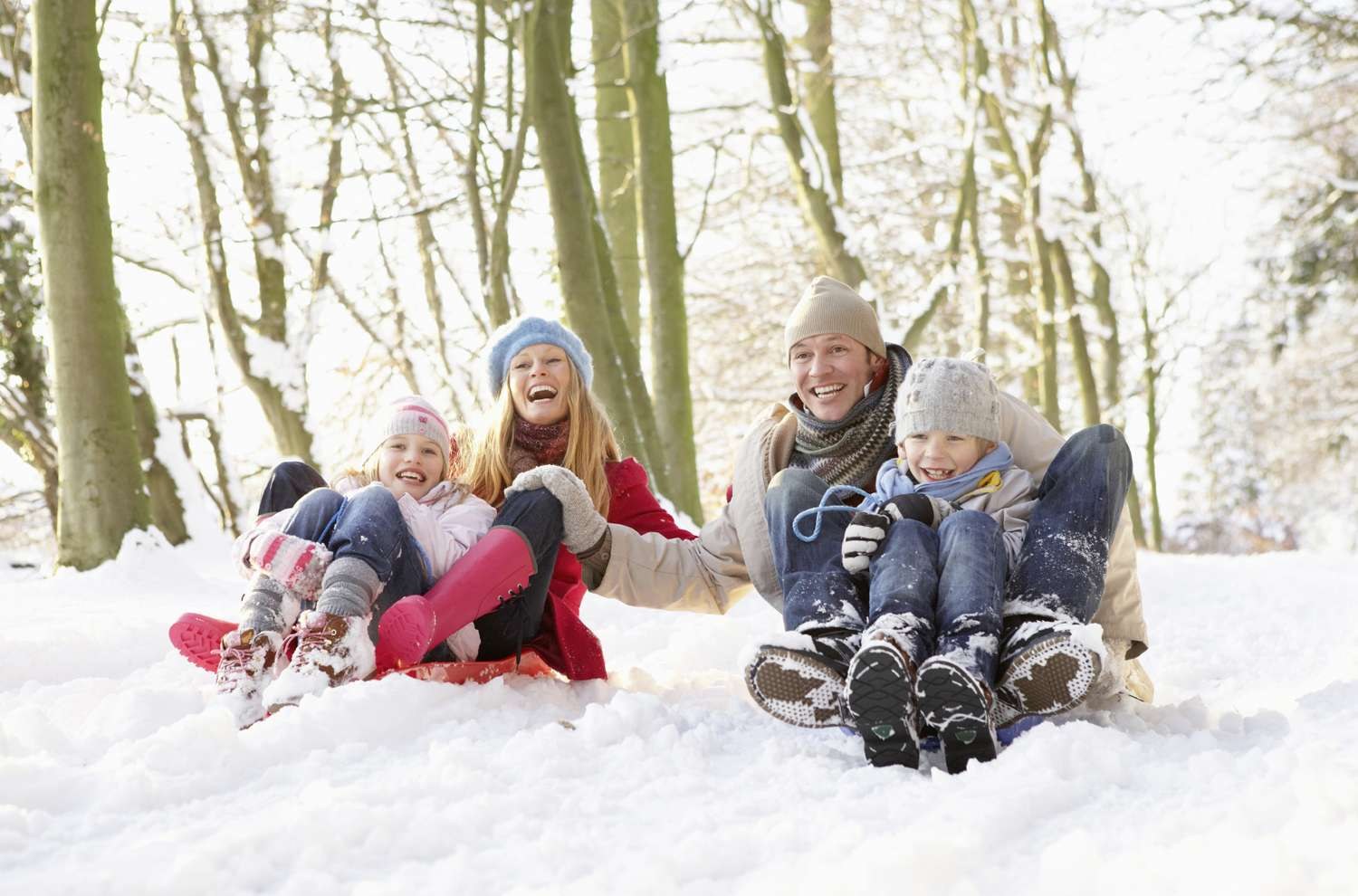 